  T.C.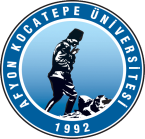   AFYON KOCATEPE ÜNİVERSİTESİ…………………………………………………………           STAJ BİLGİ FORMUNOT : * Bu formdaki bilgiler YÖK Bilgi Sistemine girileceğinden, İşveren tarafından doldurulması zorunludur.* Form teslim tarihi Eğitim-Öğretim yılı Güz Döneminin  ilk iki ( 2 ) haftası olup, Öğrenci İşleri Staj Birimine tesliminden öğrenci sorumludur.ÖĞRENCİ BİLGİLERİÖĞRENCİ BİLGİLERİADI SOYADIT.C. KİMLİK NUMARASIDOĞUM TARİHİÖĞRENCİ NUMARASIBÖLÜMÜSTAJ BAŞLANGIÇ TARİHİSTAJ BİTİŞ TARİHİSTAJ SÜRESİİŞLETME BİLGİLERİİŞLETME BİLGİLERİ KURUM/İŞLETME ADIİŞLETMEDE ÇALIŞAN PERSONEL SAYISITELEFON ADRESSTAJ ÜCRETİ VERİLİYOR MU?           EVET                      HAYIR  STAJ ÜCRET MİKTARI  ……………..………..TLİŞ YERİNE AİT IBAN NOSU (İŞ KUR İÇİN GEREKLİ) İŞYERİ YETKİLİSİADI SOYADI      :ÜNVANI             :İMZA-MÜHÜR